Гонка шагающих роботов. II возрастная КАТЕГОРИЯРоботМаксимальная ширина робота на старте 25 х 25 см. Используется не более двух моторов.В процессе движения размеры робота могут измениться. Робот должен двигаться, опираясь только на конечности, напоминающие ноги живого существа. Точка опоры ноги должна совершать поступательное движение и не может вращаться по окружности вокруг некоторого центра. Использование вращающихся колес, соприкасающихся с полом, запрещено. Местоположение каждой стопы робота в ходе движения не может быть выше, чем связанная с ней точка крепления.Робот должен быть полностью автономным. ТрассаТрасса для гонки роботов представляет собою прямой коридор длиной 200 х 40 смВозможно наличие стенок высотой 10 см. Цвет основания – белый. Каждые 25 см нанесены поперечные линии.На поле возможно расположение небольших препятствий (высотой не более 2 см).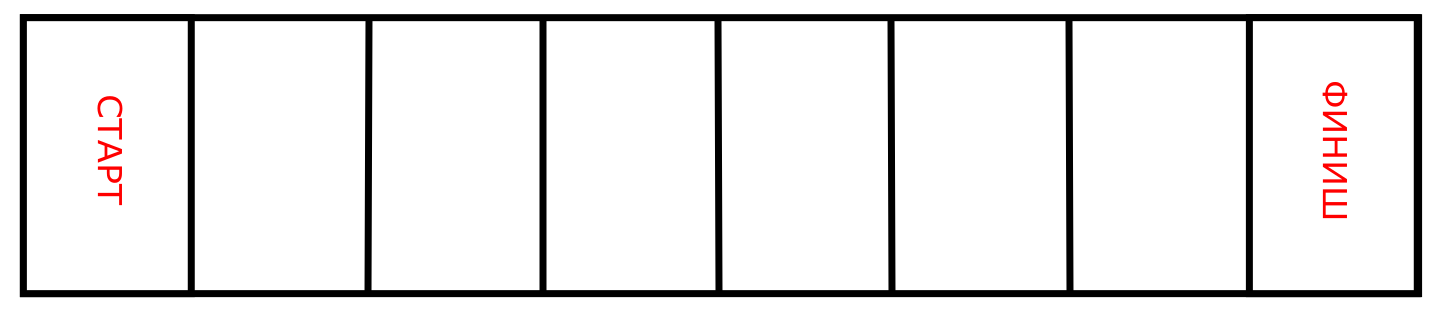 Условия состязанийНа выполнение задания роботу дается 30 секунд. Робот должен преодолеть путь от старта до финиша. За пересечение каждой черной линии (за исключением линии старта) роботу единожды начисляется 10 очков (таким образом максимальное количество набираемых очков - 70. Линия считается пересеченной, если ее пересекла хотя бы половина ног робота. Побеждает робот, набравший наибольшее количество очков. Если роботы набирают одинаковое количество очков, то побеждает тот, который потратил на это минимальное время. Робот считается финишировавшим, когда он весь окажется в зоне финиша.